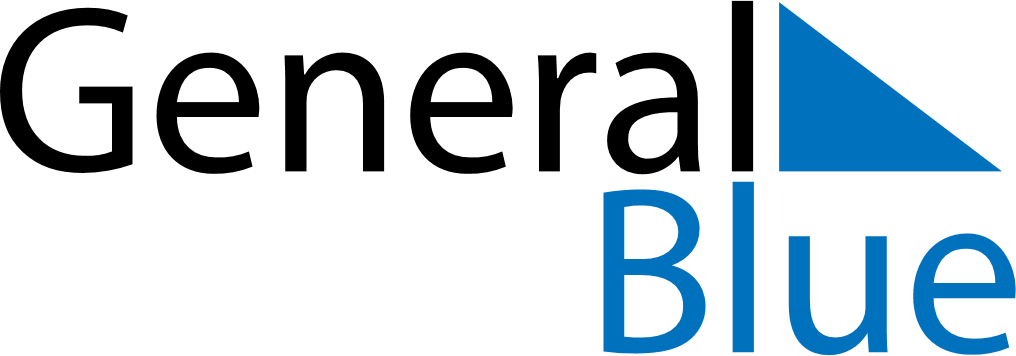 June 2019June 2019June 2019June 2019June 2019June 2019Faroe IslandsFaroe IslandsFaroe IslandsFaroe IslandsFaroe IslandsFaroe IslandsMondayTuesdayWednesdayThursdayFridaySaturdaySunday123456789Constitution DayPentecost10111213141516Whit Monday1718192021222324252627282930NOTES